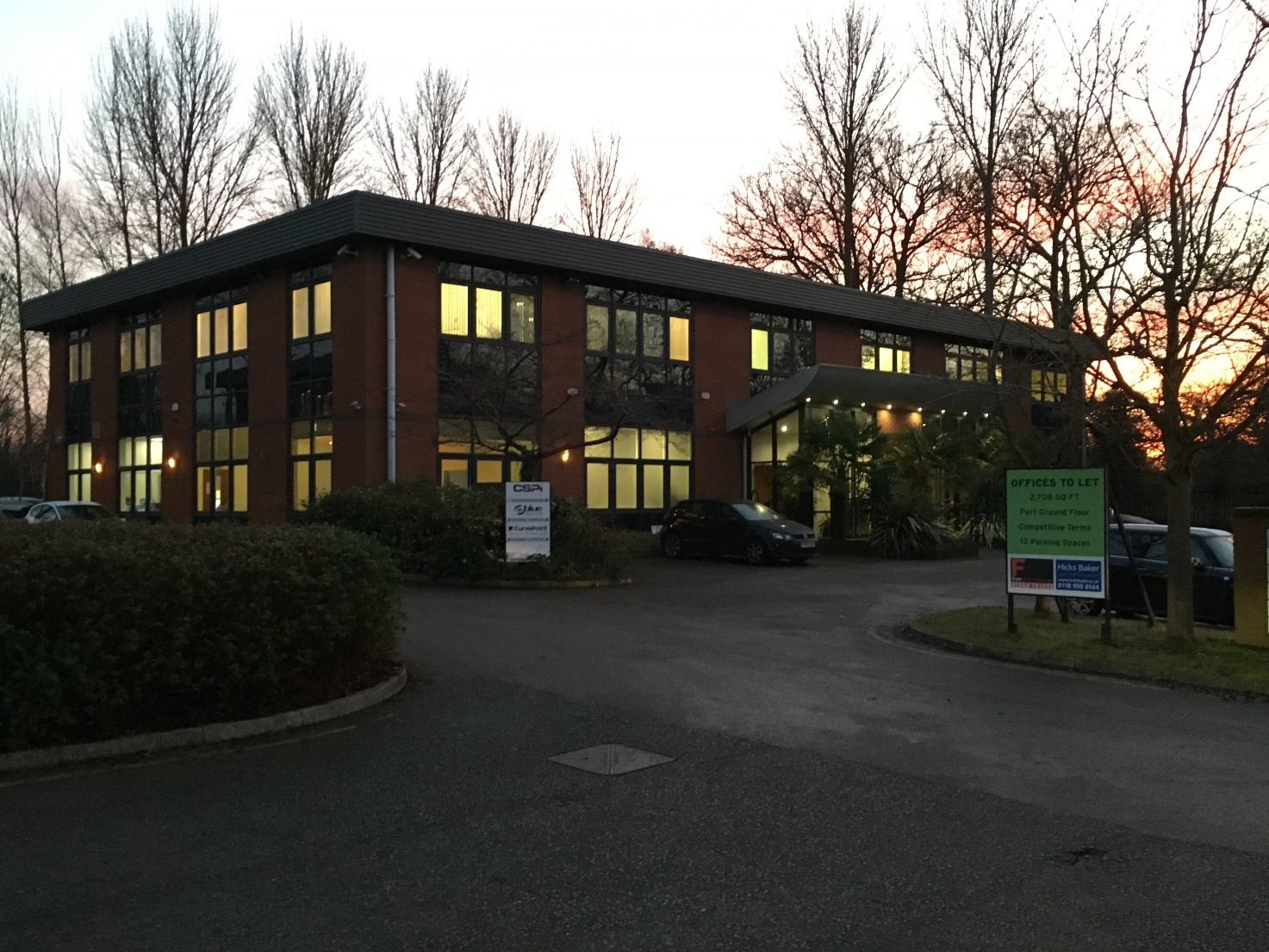 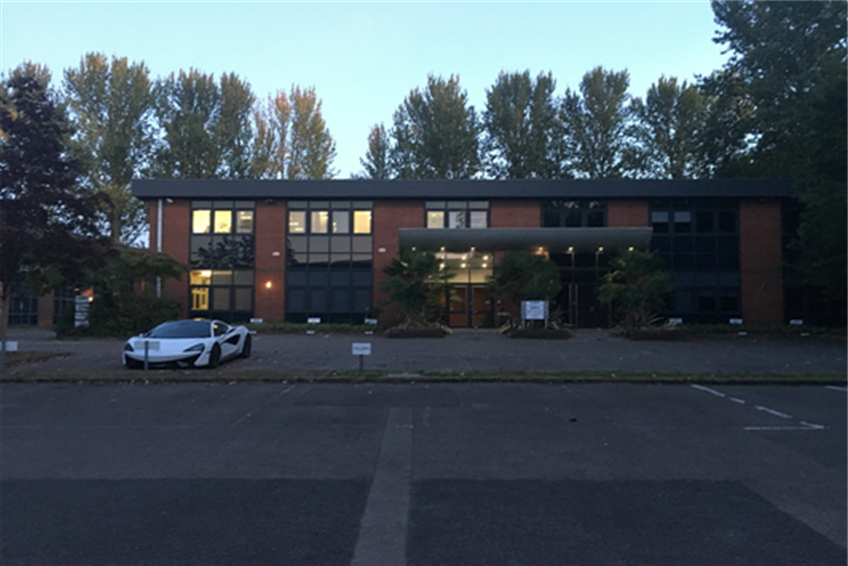 AvailabilityVIEWINGS AND MORE INFORMATION
FLOORUNITSize sq ftS/C paAvailabilityGround12c2,436£7,125Now12d2,708£10,000July 2020First12a2,473£12,140NowTOTAL7,617£37,453Harry Gornall-KingTom MudieSimon FryerHicks BakerHicks BakerFryer CommercialT: 0118 955 7075T: 0118 955 7086T: 01344 741033E: h.gornall-king@hicksbaker.co.ukE: t.mudie@hicksbaker.co.ukE: sfryer@fryercomm.com